INFORMATIVNÍ SCHŮZKA O NOVÉ CÍRKEVNÍ MATEŘSKÉ ŠKOLE KOMÍNEKV Praze 5 na Lihovaru vzniká nová církevní Mateřská škola Komínek, která zahájí svůj provoz 1. 9. 2024.Chcete se dozvědět něco o koncepci mateřské školy, o denním chodu mateřské školy? Zajímá vás, jak budou vypadat prostory mateřské školy?Co vše děti mohou ve školce zažít, jak bude vypadat příprava dětí pro nástup do školy?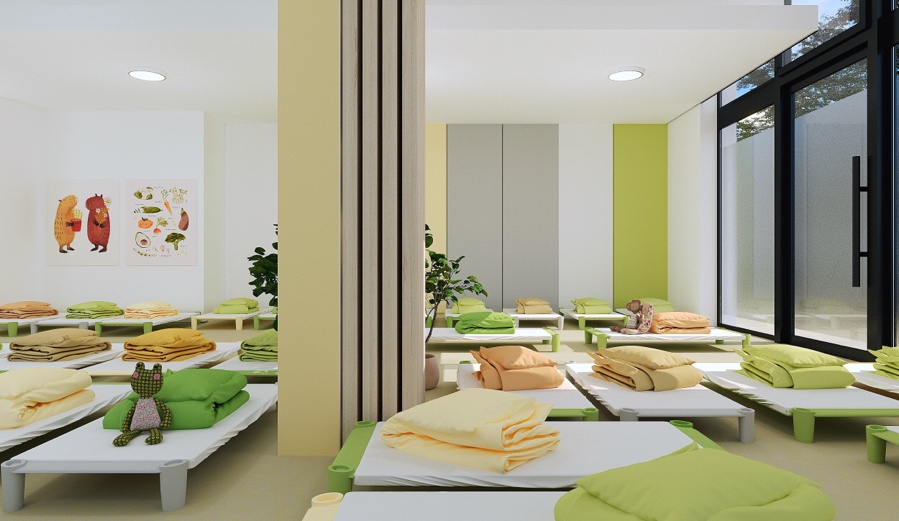 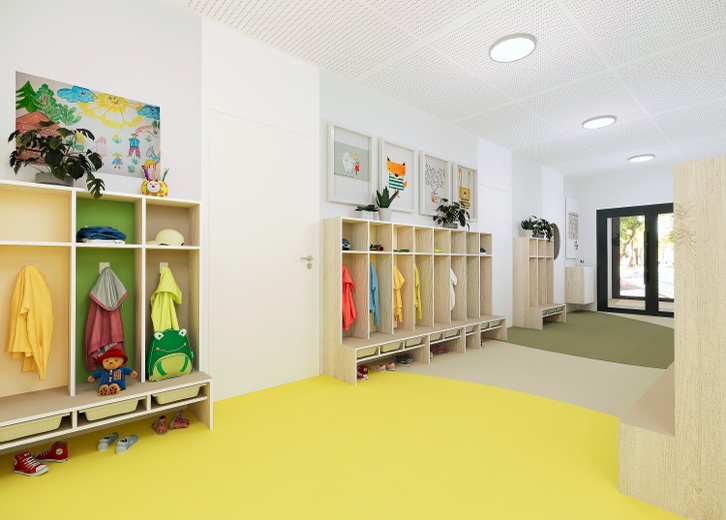 PŘIJĎTE NA INFORMATIVNÍ SCHŮZKU:V ÚTERÝ 16. 4. OD 16.30 HODIN						VE STŘEDU 17. 4. OD 15.00 HODINKOSTEL KRISTA SPASITELE NA BARRANDOVĚ				NA FARU KOSTELA SV. VÁCLAVA NA SMÍCHOVĚGrussova 1274/6, 152 00 Praha 5-Barrandov				Náměstí 14. října 17/64